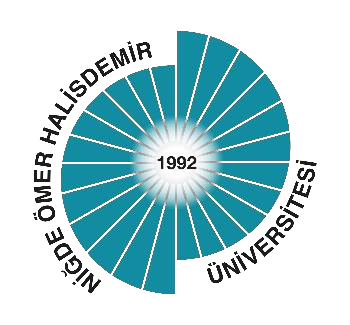 NİĞDE ÖMER HALİSDEMİR ÜNİVERSİTESİ TIP FAKÜLTESİ DÖNEM 1 DERS KURULU 1TIP1100-Temel Bilimler I Ders Kurulu DersleriTIP1100-Temel Bilimler I Ders Kurulu Öğretim Üyeleri            Ders Kurulu Sorumlusu: Prof. Dr. E. Erdal ERŞANTIP1100-Temel Bilimler I Ders Kurulu Dersleri 1.HAFTA2. HAFTA3.HAFTA4.HAFTAKoduDerslerDerssaatleriDerssaatleriDerssaatleriKoduDerslerTeorikPratikToplamTIP1104Ruh Sağlığı ve Hastalıkları2929TIP1107Halk Sağlığı2525TIP1106Tıp Tarihi ve Etik2121Seçmeli*1010TIP1064Sağlık Bilimlerinde Araştırma Yöntemleri*1010TIP1020Laboratuvar Güvenliği*1010YDL1013YabancıDil I1515ATA1015Atatürk İlkeleri ve İnkılap Tarihi I1010TDL1011Türk Dili I1010Kurul ToplamıKurul Toplamı12012019 Eylül 2022, PazartesiDersin koduDersin AdıÖğretim Üyesi08:45-09:30TDL1011Türk Dili IÖğr. Gör. Esra ÖZDEN09:45-10:30TDL1011Türk Dili IÖğr. Gör. Esra ÖZDEN10:45-11:30ATA1015Atatürk İlkeleri ve İnkilap Tarihi IÖğr. Gör. Dr. Murat SERDAROĞLU11:45-12:30ATA1015Atatürk İlkeleri ve İnkilap Tarihi IÖğr. Gör. Dr. Murat SERDAROĞLU13:45-14:30Dönem Açılışı , Tıp Eğitimi Sistemleri ve Niğde Ömer Halisdemir Üniversitesi Tıp Fakültesi’nde Eğitim, Öğretim ve SınavProf. Dr. Üner KAYABAŞ (Dekan)14:45-15:30Tıp Fakültesi’nin tanıtımıDoç. Dr. Işıl AYDEMİR (Dönem Koordinatörü)15:45-16:30TIP1104Davranış bilimlerine girişProf. Dr. E. Erdal ERŞAN16:45-17:30TIP1104Davranış bilimlerine girişProf. Dr. E. Erdal ERŞAN20 Eylül 2022, SalıDersin koduDersin AdıÖğretim Üyesi08:45-09:30Serbest Çalışma09:45-10:30TIP1104Davranışın Nörobiyolojik KökenleriProf. Dr. E. Erdal ERŞAN10:45-11:30TIP1104Davranışın Nörobiyolojik KökenleriProf. Dr. E. Erdal ERŞAN11:45-12:30TIP1107Sağlık ve hastalık kavramları, bireyin psiko-sosyal iyilik hali, sağlık algısı, davranışları ve uygulamalarında kültürel çeşitlilikDr.Öğr.Üyesi Muhammet BAYRAKTAR13:45-14:30TIP1107Sağlığın sosyal belirleyicileriDr.Öğr.Üyesi Çiğdem SAMANCI TEKİN14:45-15:30TIP1107Sağlıkta eşitsizlikDr.Öğr.Üyesi Çiğdem SAMANCI TEKİN15:45-16:30Seçmeli Dersler*16:45-17:30Seçmeli Dersler*21 Eylül 2022,ÇarşambaDersin koduDersin AdıÖğretim Üyesi08:45-09:30Serbest Çalışma09:45-10:30TIP1104Psikoloji Prof. Dr. E. Erdal ERŞAN10:45-11:30TIP1104PsikolojiProf. Dr. E. Erdal ERŞAN11:45-12:30TIP1104Normal-anormal, psikoz-nevrozProf. Dr. E. Erdal ERŞAN13:45-14:30YDL1013Yabancı Dil IÖğr. Gör. Dr. Mahmut Metin AKSAN14:45-15:30YDL1013Yabancı Dil IÖğr. Gör. Dr. Mahmut Metin AKSAN15:45-16:30YDL1013Yabancı Dil IÖğr. Gör. Dr. Mahmut Metin AKSAN16:45-17:30Serbest Çalışma22 Eylül 2022, PerşembeDersin koduDersin AdıÖğretim Üyesi08:45-09:30Serbest Çalışma09:45-10:30TIP1104Bilinç, duyum ve algı, duygular ve heyecanlarProf. Dr. E. Erdal ERŞAN10:45-11:30TIP1104Bilinç, duyum ve algı, duygular ve heyecanlarProf. Dr. E. Erdal ERŞAN11:45-12:30TIP1104Bilinç, duyum ve algı, duygular ve heyecanlarProf. Dr. E. Erdal ERŞAN13:45-14:30TIP1107Çevre ve sağlık etkileşimi (mekan ve sağlık, kentleşme ve çevresel hastalıklar, sosyal yaşama katılım, kültürlerarası etkileşim ve sorunlar)Dr.Öğr.Üyesi Muhammet BAYRAKTAR14:45-15:30TIP1107Çevre ve sağlık etkileşimi (mekan ve sağlık, kentleşme ve çevresel hastalıklar, sosyal yaşama katılım, kültürlerarası etkileşim ve sorunlar)Dr.Öğr.Üyesi Muhammet BAYRAKTAR15:45-16:30TIP1107Toplum ve aile sağlığı, Nüfus değişiklikleri,politikaları ve sağlıkDr.Öğr.Üyesi Muhammet BAYRAKTAR16:45-17:30Serbest Çalışma23 Eylül 2022, CumaDersin koduDersin AdıÖğretim Üyesi08:45-09:30Serbest Çalışma09:45-10:30TIP1107Üreme sağlığı, hakları ve etikDr.Öğr.Üyesi Çiğdem SAMANCI TEKİN10:45-11:30TIP1107Küreselleşme ve sağlıkDr.Öğr.Üyesi Çiğdem SAMANCI TEKİN11:45-12:30Serbest Çalışma13:45-14:30TIP1104Düşünme ve problem çözme süreci ve zekaProf. Dr. E. Erdal ERŞAN14:45-15:30TIP1104Düşünme ve problem çözme süreci ve zekaProf. Dr. E. Erdal ERŞAN15:45-16:30TIP1104Sosyalleşme ve sosyal etkiDr. Aydın KURT 16:45-17:30TIP1104Sosyalleşme ve sosyal etkiDr. Aydın KURT26 Eylül 2022, PazartesiDersin koduDersin AdıÖğretim Üyesi08:45-09:30TDL1011Türk Dili IÖğr. Gör. Esra ÖZDEN09:45-10:30TDL1011Türk Dili IÖğr. Gör. Esra ÖZDEN10:45-11:30ATA1015Atatürk İlkeleri ve İnkilap Tarihi IÖğr. Gör. Dr. Murat SERDAROĞLU11:45-12:30ATA1015Atatürk İlkeleri ve İnkilap Tarihi IÖğr. Gör. Dr. Murat SERDAROĞLU13:45-14:30TIP1104Öğrenme ve BellekProf. Dr. E. Erdal ERŞAN14:45-15:30TIP1104Öğrenme ve BellekProf. Dr. E. Erdal ERŞAN15:45-16:30TIP1107Sosyal politikalar, özelleştirme ve ilgili politikaların sağlığa etkisi ve sağlığı geliştiren kamu politikalarıDr.Öğr.Üyesi Çiğdem SAMANCI TEKİN16:45-17:30TIP1107Teknolojik iletişim araçları ve kanalları, medya ve aşın/gürültülü bilginin yönetimi, online sağlık uygulamaları ve sağlıklı yaşamın ticarileştirilmesiDr.Öğr.Üyesi Çiğdem SAMANCI TEKİN27 Eylül 2022, SalıDersin koduDersin AdıÖğretim Üyesi08:45-09:30Serbest Çalışma09:45-10:30Serbest Çalışma10:45-11:30TIP1104Motivasyon(güdülemeli davranış), engellenme–çatışma ve agresyonProf. Dr. E. Erdal ERŞAN11:45-12:30TIP1104Motivasyon(güdülemeli davranış), engellenme–çatışma ve agresyonProf. Dr. E. Erdal ERŞAN13:45-14:30TIP1107Sağlıklı beslenme ve gıda politikalarıDr.Öğr.Üyesi Muhammet BAYRAKTAR14:45-15:30TIP1107Sağlıklı beslenme ve gıda politikalarıDr.Öğr.Üyesi Muhammet BAYRAKTAR15:45-16:30Seçmeli Dersler*16:45-17:30Seçmeli Dersler*28 Eylül 2022, ÇarşambaDersin koduDersin AdıÖğretim Üyesi08:45-09:30Serbest Çalışma09:45-10:30Serbest Çalışma10:45-11:30TIP1104Psikoanalitik kuram ve ego savunma düzenekleriProf. Dr. E. Erdal ERŞAN11:45-12:30TIP1104Psikoanalitik kuram ve ego savunma düzenekleriProf. Dr. E. Erdal ERŞAN13:45-14:30YDL1013Yabancı Dil IÖğr. Gör. Dr. Mahmut Metin AKSAN14:45-15:30YDL1013Yabancı Dil IÖğr. Gör. Dr. Mahmut Metin AKSAN15:45-16:30YDL1013Yabancı Dil IÖğr. Gör. Dr. Mahmut Metin AKSAN16:45-17:30Serbest Çalışma29 Eylül 2022, PerşembeDersin koduDersin AdıÖğretim Üyesi08:45-09:3009:45-10:30TIP1107Tütün politikaları ve kontrolüDr.Öğr.Üyesi Muhammet BAYRAKTAR10:45-11:30TIP1104Ruhsal cinsel ve ruhsal toplumsal gelişmeProf. Dr. E. Erdal ERŞAN11:45-12:30TIP1104Ruhsal cinsel ve ruhsal toplumsal gelişmeProf. Dr. E. Erdal ERŞAN13:45-14:30TIP1106Tıp Tarihine Giriş (S)Doç. Dr. Mehmet KARATAŞ14:45-15:30TIP1106Tarih öncesi ve İlkçağ Tıbbı (S)Doç. Dr. Mehmet KARATAŞ15:45-16:30TIP1106Mezopotamya Tıbbı (S)Doç. Dr. Mehmet KARATAŞ16:45-17:30TIP1106Antik Mısır, Hindistan ve Çin Tıbbı (S)Doç. Dr. Mehmet KARATAŞ30 Eylül 2022, CumaDersin koduDersin AdıÖğretim Üyesi08:45-09:30Serbest Çalışma09:45-10:30TIP1107Tütün, alkol, madde ve davranışsal bağımlılıklar, teknoloji bağımlılığı, teknolojinin yanlış ve kötüye kullanımıDr.Öğr.Üyesi Çiğdem SAMANCI TEKİN10:45-11:30TIP1107Öncelikli, riskli ve incinebilir gruplarDr.Öğr.Üyesi Çiğdem SAMANCI TEKİN11:45-12:30Serbest Çalışma13:45-14:30TIP1104Kendini tanıma ve kişilik gelişimi ve kişiliğin değerlendirilmesi Prof. Dr. E. Erdal ERŞAN14:45-15:30TIP1104Kendini tanıma ve kişilik gelişimi ve kişiliğin değerlendirilmesi Prof. Dr. E. Erdal ERŞAN15:45-16:30TIP1104CinsellikProf. Dr. E. Erdal ERŞAN16:45-17:30Serbest Çalışma3 Ekim 2022, PazartesiDersin koduDersin AdıÖğretim Üyesi08:45-09:30TDL1011Türk Dili IÖğr. Gör. Esra ÖZDEN09:45-10:30TDL1011Türk Dili IÖğr. Gör. Esra ÖZDEN10:45-11:30ATA1015Atatürk İlkeleri ve İnkilap Tarihi IÖğr. Gör. Dr. Murat SERDAROĞLU11:45-12:30ATA1015Atatürk İlkeleri ve İnkilap Tarihi IÖğr. Gör. Dr. Murat SERDAROĞLU13:45-14:30TIP1104Çocuk ve ergenlik dönemiUzm. Dr. Damla TEZER14:45-15:30TIP1104Çocuk ve ergenlik dönemiUzm. Dr. Damla TEZER15:45-16:30Serbest Çalışma16:45-17:30Serbest Çalışma4 Ekim 2022, SalıDersin koduDersin AdıÖğretim Üyesi08:45-09:30Serbest Çalışma09:45-10:30TIP1106Antik Yunan ve Roma Tıbbı (S)Doç. Dr. Mehmet KARATAŞ10:45-11:30TIP1106Ortaçağ ve İslam Tıbbı (S)Doç. Dr. Mehmet KARATAŞ11:45-12:30TIP1106Rönesans Tıbbı ve 17-18 yy. Tıbb (S)Doç. Dr. Mehmet KARATAŞ13:45-14:30TIP1104Çocukta bilişsel gelişim, dil ve ahlak gelişimiUzm. Dr. Damla TEZER14:45-15:30TIP1104Çocukta bilişsel gelişim, dil ve ahlak gelişimiUzm. Dr. Damla TEZER15:45-16:30Seçmeli Dersler*16:45-17:30Seçmeli Dersler*5 Ekim 2022, ÇarşambaDersin koduDersin AdıÖğretim Üyesi08:45-09:30Serbest Çalışma09:45-10:30TIP1106Selçuklu Tıbbı (S)Doç. Dr. Mehmet KARATAŞ10:45-11:30TIP1106Osmanlı Tıbbı (S)Doç. Dr. Mehmet KARATAŞ11:45-12:30TIP1106Türkiye Cumhuriyeti’nde Tıp Eğitiminin Modernizasyonu (S)Doç. Dr. Mehmet KARATAŞ13:45-14:30YDL1013Yabancı Dil IÖğr. Gör. Dr. Mahmut Metin AKSAN14:45-15:30YDL1013Yabancı Dil IÖğr. Gör. Dr. Mahmut Metin AKSAN15:45-16:30YDL1013Yabancı Dil IÖğr. Gör. Dr. Mahmut Metin AKSAN16:45-17:30Serbest Çalışma6 Ekim 2022, PerşembeDersin koduDersin AdıÖğretim Üyesi08:45-09:30Serbest Çalışma09:45-10:30Serbest Çalışma10:45-11:30Serbest Çalışma11:45-12:30Serbest Çalışma13:45-14:30TIP1107Toplumsal cinsiyet ve sağlıkDr.Öğr.Üyesi Çiğdem SAMANCI TEKİN14:45-15:30TIP1107Sedanter yaşam, fiziksel, zihinsel aktivite, egzersiz ve sağlıkDr.Öğr.Üyesi Çiğdem SAMANCI TEKİN15:45-16:30Serbest Çalışma16:45-17:30Serbest Çalışma7 Ekim 2022, CumaDersin koduDersin AdıÖğretim Üyesi08:45-09:30Serbest Çalışma09:45-10:30TIP1106Tıp Etiğine Giriş (S)Doç. Dr. Mehmet KARATAŞ10:45-11:30TIP1106Toplumsal Cinsiyet Temelli Ayrımcılık(S) Doç. Dr. Mehmet KARATAŞ11:45-12:30TIP1106İnsan Hakları ve Sağlık (S)Doç. Dr. Mehmet KARATAŞ13:45-14:30TIP1106İnsan Hakları ve Sağlık (S)Doç. Dr. Mehmet KARATAŞ14:45-15:30Serbest Çalışma15:45-16:30Serbest Çalışma16:45-17:30Serbest Çalışma10 Ekim 2022, PazartesiDersin koduDersin AdıÖğretim Üyesi08:45-09:30TDL1011Türk Dili IÖğr. Gör. Esra ÖZDEN09:45-10:30TDL1011Türk Dili IÖğr. Gör. Esra ÖZDEN10:45-11:30ATA1015Atatürk İlkeleri ve İnkilap Tarihi IÖğr. Gör. Dr. Murat SERDAROĞLU11:45-12:30ATA1015Atatürk İlkeleri ve İnkilap Tarihi IÖğr. Gör. Dr. Murat SERDAROĞLU13:45-14:30TIP1106Tıpta Profesyonellik (S)Doç. Dr. Mehmet KARATAŞ14:45-15:30TIP1106Tıpta Profesyonellik (S)Doç. Dr. Mehmet KARATAŞ15:45-16:30TIP1106Organ ve Doku Nakline İlişkin Etik Sorunlar (S)Doç. Dr. Mehmet KARATAŞ16:45-17:30Serbest Çalışma11 Ekim 2022, SalıDersin koduDersin AdıÖğretim Üyesi08:45-09:30Serbest Çalışma09:45-10:30TIP1106Klinik Araştırmalar ve Bilim Etiği (S)Doç. Dr. Mehmet KARATAŞ10:45-11:30TIP1106Hukuki ve Etik Durumlar (S) Doç. Dr. Mehmet KARATAŞ11:45-12:30TIP1106Hukuki ve Etik Durumlar (S)Doç. Dr. Mehmet KARATAŞ13:45-14:30TIP1106Hukuki ve Etik Durumlar (S)Doç. Dr. Mehmet KARATAŞ14:45-15:30Serbest Çalışma15:45-16:30Seçmeli Dersler*16:45-17:30Seçmeli Dersler*12 Ekim 2022, ÇarşambaDersin koduDersin AdıÖğretim Üyesi08:45-09:30Serbest Çalışma09:45-10:30TIP1107Türkiye’de sağlık hizmetlerinin gelişimiDr.Öğr.Üyesi Muhammet BAYRAKTAR10:45-11:30TIP1107Türkiye’de sağlık hizmetlerinin gelişimiDr.Öğr.Üyesi Muhammet BAYRAKTAR11:45-12:30TIP1107Dünyada ve Türkiye’de aile hekimliğiDr.Öğr.Üyesi Muhammet BAYRAKTAR13:45-14:30YDL1013Yabancı Dil IÖğr. Gör. Dr. Mahmut Metin AKSAN14:45-15:30YDL1013Yabancı Dil IÖğr. Gör. Dr. Mahmut Metin AKSAN15:45-16:30YDL1013Yabancı Dil IÖğr. Gör. Dr. Mahmut Metin AKSAN16:45-17:30Serbest Çalışma13 Ekim 2022, PerşembeDersin koduDersin AdıÖğretim Üyesi08:45-09:30Serbest Çalışma09:45-10:30TIP1107Aile hekimliğinde klinik yaklaşımDr.Öğr.Üyesi Muhammet BAYRAKTAR10:45-11:30TIP1107Temel yaşam desteğiDr.Öğr.Üyesi Muhammet BAYRAKTAR11:45-12:30TIP1107Temel yaşam desteğiDr.Öğr.Üyesi Muhammet BAYRAKTAR13:45-14:30Serbest Çalışma14:45-15:30Serbest Çalışma15:45-16:30Serbest Çalışma16:45-17:30Serbest Çalışma14 Ekim 2022, CumaDersin koduDersin AdıÖğretim Üyesi08:45-09:30Serbest Çalışma09:45-10:30TIP1107Cinsel yolla bulaşan hastalıklar ve korunma yolları, sağlıklı cinsel yaşam ve danışmanlıkDr.Öğr.Üyesi Çiğdem SAMANCI TEKİN10:45-11:30TIP1107Uyku ve sağlıkDr.Öğr.Üyesi Çiğdem SAMANCI TEKİN11:45-12:30Serbest Çalışma13:45-14:30Serbest Çalışma14:45-15:30Serbest Çalışma15:45-16:30Serbest Çalışma16:45-17:30Serbest Çalışma5.HAFTA 17 Ekim 2022, PazartesiDersin koduDersin AdıÖğretim Üyesi08:45-09:30TDL1011Türk Dili IÖğr. Gör. Esra ÖZDEN09:45-10:30TDL1011Türk Dili IÖğr. Gör. Esra ÖZDEN10:45-11:30ATA1015Atatürk İlkeleri ve İnkilap Tarihi IÖğr. Gör. Dr. Murat SERDAROĞLU11:45-12:30ATA1015Atatürk İlkeleri ve İnkilap Tarihi IÖğr. Gör. Dr. Murat SERDAROĞLU13:45-14:30Serbest Çalışma14:45-15:30Serbest Çalışma15:45-16:30Serbest Çalışma16:45-17:30Serbest Çalışma18 Ekim 2022, SalıDersin koduDersin AdıÖğretim Üyesi08:45-09:30Serbest Çalışma09:45-10:30Serbest Çalışma10:45-11:30Serbest Çalışma11:45-12:30Serbest Çalışma13:45-14:30Serbest Çalışma14:45-15:30Serbest Çalışma15:45-16:30Seçmeli Dersler-1*16:45-17:30Seçmeli Dersler-1* 19 Ekim 2022, ÇarşambaDersin koduDersin AdıÖğretim Üyesi08:45-09:30Serbest Çalışma09:45-10:30Serbest Çalışma10:45-11:30Serbest Çalışma11:45-12:30Serbest Çalışma13:45-14:30YDL1013Yabancı Dil IÖğr. Gör. Dr. Mahmut Metin AKSAN14:45-15:30YDL1013Yabancı Dil IÖğr. Gör. Dr. Mahmut Metin AKSAN15:45-16:30YDL1013Yabancı Dil IÖğr. Gör. Dr. Mahmut Metin AKSAN16:45-17:30 20 Ekim 2022, PerşembeDersin koduDersin AdıÖğretim Üyesi08:45-09:30Serbest Çalışma09:45-10:30Serbest Çalışma10:45-11:30Serbest Çalışma11:45-12:30Serbest Çalışma13:45-14:30Serbest Çalışma14:45-15:30Serbest Çalışma15:45-16:30Serbest Çalışma16:45-17:30Serbest Çalışma21 Ekim 2022, CumaDersin koduDersin AdıÖğretim Üyesi08:45-09:30Serbest Çalışma09:45-10:30Serbest Çalışma10:45-11:30Serbest Çalışma11:45-12:30Serbest Çalışma13:45-14:30TIP1100-Temel Bilimler I Ders Kurulu Teorik Sınavı14:45-15:30TIP1100-Temel Bilimler I Ders Kurulu Teorik Sınavı15:45-16:30TIP1100-Temel Bilimler I Ders Kurulu Teorik Sınavı16:45-17:30TIP1100-Temel Bilimler I Ders Kurulu Teorik Sınavı